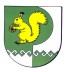 от _07_ февраля 2019 г. №_49_О внесении изменений в постановление Администрации Моркинского муниципального района от 22.01.2019 г. № 21Администрация Моркинского муниципального района постановляет:1. Внести в постановление Администрации Моркинского муниципального района от 22 января 2019 г. № 21 «Об установлении стоимости услуг, предоставляемых на безвозмездной основе супругу, близким родственникам, иным родственникам, законному представителю или иному лицу, взявшему на себя обязанность осуществить погребение умершего» (далее – постановление) следующее изменение:- дополнить постановление пунктом 2.1 следующего содержания:«2.1. Признать утратившим силу постановление Администрации Моркинского муниципального района от 23 января 2018 г. № 16 «Об установлении стоимости услуг, предоставляемых на безвозмездной основе супругу, близким родственникам, иным родственникам, законному представителю или иному лицу, взявшему на себя обязанность осуществить погребение умершего»».2. Опубликовать настоящее постановление в газете «Моркинская земля».3. Контроль за исполнением настоящего постановления возложить на заместителя главы Администрации Моркинского муниципального района Васильева А.Г.              Глава АдминистрацииМоркинского муниципального района                                      А.ГолубковМОРКО МУНИЦИПАЛЬНЫЙ РАЙОН  АДМИНИСТРАЦИЙПУНЧАЛАДМИНИСТРАЦИЯМОРКИНСКОГО МУНИЦИПАЛЬНОГО  РАЙОНАПОСТАНОВЛЕНИЕ